Kuchenka gazowa 6-palnikowa z konwekcyjnym piekarnikiem elektrycznym GN 1/1ParametryDane techniczne  Product Line:Kitchen Line  Zakres temperatury do / temperatura maksymalna (°C):270  Zakres temperatury od / temperatura minimalna (°C):50  Materiały:Stal nierdzewna  Jednostka temperatury:Celsjusz  Moc gazowa (kW):28.5  Element grzewczy:Palnik gazowy  Typ gazu:Gaz naturalny  Napięcie:230  Strefa użytkowania:Kuchnia  Marka:HENDI  Wysokość (mm):900  Moc wejściowa (W):3000  Długość (mm):1200  EAN:8711369225899  Szerokość (mm):722  Waga netto (kg):77.06  Ilość w opakowaniu:1  Wymagana instalacja przez elektryka:Nie  Programowalny:Nie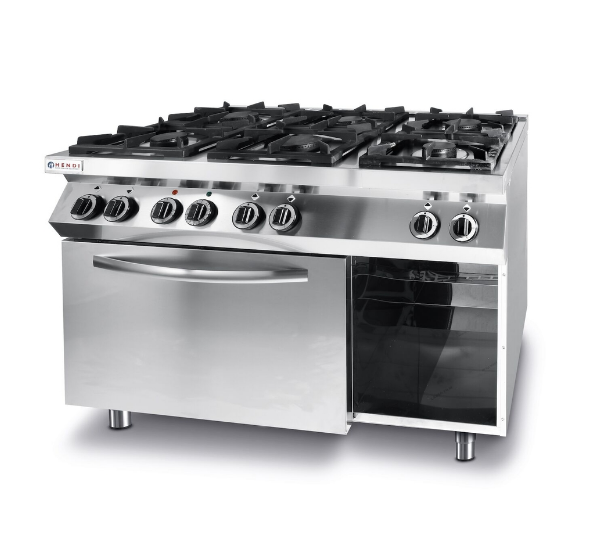 